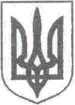 УКРАЇНАЖИТОМИРСЬКА ОБЛАСТЬНОВОГРАД-ВОЛИНСЬКА МІСЬКА РАДАВИКОНАВЧИЙ КОМІТЕТРІШЕННЯвід      08.11.2017   № 556Про      зняття      з        контролю окремих    рішень     виконавчого комітету міської ради за другий квартал 2017 рокуКеруючись статтею 40 Закону України „Про місцеве самоврядування в Україні”, у зв’язку із закінченням терміну дії окремих рішень виконавчого комітету міської ради, їх виконанням, враховуючи пропозиції керівників виконавчих органів міської ради, виконавчий комітет міської радиВИРІШИВ:Зняти з контролю окремі рішення виконавчого комітету міської ради за другий квартал 2017 року згідно з додатком.Контроль за виконанням цього рішення покласти на керуючого справами  виконавчого комітету міської ради Ружицького Д.А.Міський голова                                                                                     В.Л. ВесельськийДодаток до рішення виконавчого комітету міської радивід    08.11.2017    № 556Перелікокремих рішень виконавчого комітету міської ради за другий квартал 2017 року, які знімаються з контролюКеруючий справами виконавчого комітету міської ради   	                                                                         Д.А. Ружицький1.від 12.04.2017 № 403„Про захист прав та законних інтересів дітей“;2.від 12.04.2017 № 404„Про захист житлових і майнових прав дитини“;3.від 12.04.2017 № 405„Про затвердження висновку органу опіки та піклування“;4.від 12.04.2017 № 408„Про встановлення режиму роботи торгових та інших об’єктів у місті“;5.від 12.04.2017 № 409„Про клопотання щодо представлення до державної нагороди Попроцької Л.С.“;6.від 12.04.2017 № 410„Про клопотання щодо представлення до державної нагороди Руденка М.С.“;7.від 12.04.2017 № 411„Про клопотання щодо представлення до державної нагороди Герус Л.М.“;8.від 12.04.2017 № 412„Про клопотання щодо представлення до державної нагороди Романюк О.А.“;9.від 12.04.2017 № 413„Про поточне будівництво у місті“;10.від 12.04.2017 № 414„Про перереєстрацію та встановлення тимчасових торгівельних споруд для провадження підприємницької діяльності“;11.від 26.04.2017 № 416„Про захист прав та законних інтересів дитини“;12.від 26.04.2017 № 417„Про захист житлових і майнових прав дітей“;13.від 26.04.2017 № 418„Про поточне будівництво у місті“;14.від 26.04.2017 № 419„Про встановлення тимчасових торгівельних споруд для провадження підприємницької діяльності“;15.від 10.05.2017 № 426„Про захист прав та законних інтересів дітей“;16.від 10.05.2017 № 427„Про захист житлових і майнових прав дітей“;17.від 10.05.2017 № 428„Про затвердження висновку органу опіки та піклування“;18.від 10.05.2017 № 432„Про поточне будівництво у місті“;19.від 10.05.2017 № 433„Про перереєстрацію тимчасових торгівельних споруд для провадження підприємницької діяльності“;20.від 24.05.2017 № 437„Про перехід дошкільних навчальних закладів на новий режим роботи в літній період 2017 року“;21.від 24.05.2017 № 442„Про поточне будівництво у місті“;22.від 24.05.2017 № 443„Про перереєстрацію тимчасових торгівельних споруд для провадження підприємницької діяльності“;23.від 24.05.2017 № 452„Про внесення змін до меж звичайних виборчих дільниць, утворених на постійній основі“;24.від 14.06.2017 № 457„Про поточне будівництво у місті“;25.від 14.06.2017 № 458„Про встановлення режиму роботи торгових та інших об’єктів у місті“;26.від 14.06.2017 № 460„Про клопотання щодо представлення до нагородження Почесною грамотою Кабінету Міністрів України Ружицького Д.А.“;27.від 14.06.2017 № 463„Про захист прав та законних інтересів дітей“;28.від 14.06.2017 № 464„Про захист житлових і майнових прав дітей“;29.від 14.06.2017 № 465„Про затвердження висновку органу опіки та піклування“;30.від 14.06.2017 № 466„Про призначення опікуна над житлом дитини“;31.від 14.06.2017 № 467„Про відібрання дитини та її влаштування“;32.від 27.06.2017 № 468„Про поточне будівництво у місті“;33.від 27.06.2017 № 469„Про перереєстрацію тимчасових торгівельних споруд для провадження підприємницької діяльності“.